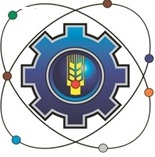 Министерство образования Московской областиГосударственное бюджетное профессиональное образовательное учреждение Московской области «Щелковский колледж»(ГБПОУ МО «Щелковский колледж»)РАБОЧАЯ ПРОГРАММА
 ПП.06 Производственной  практики ( по профилю и специальности) профессионального модуля 06 ПМ.06  «Выполнение работ по одной или нескольким профессиям рабочих, должностям служащих»программы подготовки специалистов среднего звенапо специальности 15.02.15 Технология металлообрабатывающегопроизводства  технического профиля   на базе основного общего образованияс получением среднего общего образования                                                                          2017 г.Программа ПМ.06. Выполнение работ по одной или нескольким профессиям рабочих, должностям служащих на основе Федерального государственного образовательного стандарта среднего профессионального образования по специальности 15.02.15 Технология металлообрабатывающего производства утвержденного приказом Министерства образования и науки РФ от 09 декабря 2016 года № 1561.Организация-разработчик:Государственное бюджетное профессиональное образовательное учреждение Московской области «Щелковский колледж» (ГБПОУ МО «Щелковский колледж»).Разработчик:___________________________________________________________________________И. О. Ф., должность, категория, ученая степень, звание.Рецензент ___________________________________________________________________________И. О. Ф., должность, категория,  ученая степень, звание, место работы.РАССМОТРЕНАпредметной (цикловой)комиссией___________________________________________________________________от «____»_______20____г.протокол № ____________Председатель ПЦК_____________ И.О. ФамилияКОНТРОЛЬ И ОЦЕНКА РЕЗУЛЬТАТОВ ОСВОЕНИЯПАСПОРТ РАБОЧЕЙ ПРОГРАММЫ ПРОИЗВОДСТВЕННОЙ  ПРАКТИКИ1.1. Область применения Рабочая программа производственной практики является частью основной образовательной программы СПО в соответствии с ФГОС по специальности 15.02.15 Технология металлообрабатывающего производства1.2. Цель и планируемые результаты освоения В результате изучения производственной практики студент должен освоить основной вид деятельности  ВД 6  Выполнение  работ по одной или нескольким профессиям рабочих, должностям служащих (Выполнение работ по профессии 19149 Токарь) и соответствующие ему общие компетенции и профессиональные компетенции:1.2.1. Перечень общих компетенций
ОК 01. Выбирать способы решения задач профессиональной деятельности, применительно к различным контекстам.ОК 02. Осуществлять поиск, анализ и интерпретацию информации, необходимой для выполнения задач профессиональной деятельности.ОК 03. Планировать и реализовывать собственное профессиональное и личностное развитие. ОК 04. Работать в коллективе и команде, эффективно взаимодействовать с коллегами, руководством, клиентами.ОК 05. Осуществлять устную и письменную коммуникацию на государственном языке с учетом особенностей социального и культурного контекста.ОК 06. Проявлять гражданско-патриотическую позицию, демонстрировать осознанное поведение на основе традиционных общечеловеческих ценностей.ОК 07. Содействовать сохранению окружающей среды, ресурсосбережению, эффективно действовать в чрезвычайных ситуациях.ОК 08. Использовать средства физической культуры для сохранения и укрепления здоровья в процессе профессиональной деятельности и поддержания необходимого уровня физической подготовленности.ОК 10. Пользоваться профессиональной документацией на государственном и иностранном языках. 
1.2.2. Перечень профессиональных компетенцийпрофессиональные компетенции, соответствующие основным видам профессиональной деятельности: токарная обработка заготовок, деталей, изделий и инструментовПК 6.1. Обработка деталей и инструментов на токарных станкахПК 6.2. Проверка качества выполненных работ
1.2.3  Цели и задачи производственной  практики – требования к результатам освоения практики:В результате освоения практики  студент должен:
1.3. Количество часов на освоение рабочей программы  производственной  практики:всего –108 часа, недель – 3
2. РЕЗУЛЬТАТЫ ОСВОЕНИЯ ПРОГРАММЫ  ПРОИЗВОДСТВЕННОЙ ПРАКТИКИВ результате освоения производственной практики будут освоены следующие действия умения и знания:знать:способы и правила наладки механических и электромеханических системустройство станков и манипуляторов с программным управлениемправила проверки станков и отдельных механизмов на точностьосновы электротехники, электроники, гидравлики, программированияуметь:составлять весь технологический процесс обработки самых разных деталей, разбираться в кинематических схемах и устройствах разнообразных станков с программным управлениемрассчитывать по формулам режимы резания находить требования к режимам резания в справочной литературе. иметь практический опыт в:выполнении наладки механических и электромеханических устройств станков с программным управлением;выявлении неисправностей в работе электромеханических устройств;проверки станков на точность, манипуляторов и штабелеров на работоспособность и точность позиционирования;установке технологической последовательности обработки;выполнении подбора режущего, контрольно- измерительного инструмента и приспособлений по технологической карте;установке и съеме приспособлений и инструмента;выполнении проверки и контроля индикаторами правильности установки приспособлений и инструмента в системе координат;выполнении расчетов, связанных с наладкой, управлением и пуском станков с программным управлением3 . СТРУКТУРА И СОДЕРЖАНИЕ ПРАКТИКИ3.1. Тематический план производственной  практики3.2. Содержание производственной практики профессионального модуля (ПМ)4. УСЛОВИЯ РЕАЛИЗАЦИИ ПРОГРАММЫ  ПРОИЗВОДСТВЕННОЙ  ПРАКТИКИ4.1. Требования к минимальному материально-техническому обеспечению практики Реализация программы производственной  практики профессионального модуля предполагает наличие следующего оборудования:Металлообрабатывающая мастерскаяОборудование в металлообрабатывающих цехах»:медиапроекторкомплект деталей, инструментов, приспособлений;компьютер с лицензионным программным обеспечением; Оборудование Металлообрабатывающих мастерских:Станок фрезерный с числовым программным управлениемВерстак слесарныйТокарный станок с числовым программным управлением.Универсальный токарный станок Универсальный фрезерный станокСверлильныйстанок Аддитивное оборудованиеКомплект контрольно-измерительного оборудования  4.2.Перечень документов, необходимых для проведения  производственной практики 
Для прохождения практики и формирования отчета по профилю специальности обучающийся должен иметь:  - индивидуальное задание на практику;  - аттестационный лист;  - дневник практики;  - методические указания по прохождению производственной практики (по профилю специальности).4.3. Учебно-методическое обеспечение практикиДля прохождения практики и формирования отчета по производственной практике обучающийся должен иметь:    - индивидуальное задание на практику;    - аттестационный лист;    - дневник практики;    - методические указания по прохождению производственной практики;    -  инструкции и т.д.4.4. Информационное обеспечение обученияПеречень используемых учебных изданий, интернет- ресурсов, дополнительной литературыОсновные источники:Адаскин А.М., Колесов Н.В. Современный режущий инструмент, 3-е изд. ст., ОИЦ «Академия», 2013.Черепахин А.А. Материаловедение (ППССЗ), 8-ое изд. ст., ОИЦ «Акаде-мия», 2014.Черпаков Б.И. Технологическая оснастка (ППССЗ), 3-ее изд. ст., ОИЦ«Академия», 2012.Минько В.М. Охрана труда в машиностроении ППССЗ, 5-ое изд. ис., ОИЦ «Академия», 2015.Зайцев С.А. Метрология, стандартизация и сертификация в машиностро-ении, 6-ое изд. ст., ОИЦ «Академия», 2015.Келим Ю.М. Контроль и метрологическое обеспечение средств и систем автоматизации, 1-ое изд., ОИЦ «Академия», 2014.Левин В.И. Информационные технологии в машиностроении, 5-ое изд.ст., ОИЦ «Академия», 2013.8 Лепешкин А.В., Михайлин А.А., Беленков Ю.А. Гидравлические и пнев-матические системы, 9-ое изд. ст., ОИЦ «Академия», 2015.9 Моряков О.С. Оборудование машиностроительного производства, 4-ое изд. ст., ОИЦ «Академия», 2015.10 Новиков В.Ю., Ильянков А.И. Технология машиностроения. В двух ча-стях. Часть 1/ Часть 2, 4-ое изд. ст., ОИЦ «Академия», 2014.11 Черпаков Б.И., Вереина Л.И. Технологическое оборудование машино-строительного производства, 6-ое изд. ст., ОИЦ «Академия», 2015.12	Шишмарев В.Ю. Автоматизация технологических процессов, ОИЦ «Академия», 2013.13 Шишмарев В.Ю. Типовые элементы систем автоматического управле-ния, ОИЦ «Академия», 2013.14.Фельдштейн Е.Э. , Корниевич М.А. Автоматизация производственных процессов в машиностроении: Учебное пособие. -  М.: НИЦ ИНФРА-М; Минск: Новые знания, 201515.Программируемые логические контроллеры.- М.: Издательский центр «Фесто Дидактик»16.Программируемые логические контроллеры. Продвинутый курс. - М.: Издательский центр «Фесто Дидактик»Дополнительные источники:Адаскин А.М., Зуев В.М. Материаловедение (металлообработка), 11-ое изд. ст., ОИЦ «Академия», 2014.Куликов О.Н., Ролин Е.И. Охрана труда в металлообрабатывающей про-мышленности ППКРС, 8-е изд. ст., ОИЦ «Академия», 2015.Ильянков А.И., Марсов Н.Ю. Основные термины, понятия, и определения в технологии машиностроения. Справочник, 1-ое изд., ОИЦ «Академия»,2012.Зайцев С.А., Куранов А.Д., Толстов А.Н. Допуски и технические измере-ния ППКРС, 12-ое изд. ст., ОИЦ «Академия», 2015.Интернет-ресурсы:http://www.gumer.info/bibliotek_Buks/Science/metr/01.phphttp://www.hi-edu.ru/e-books/xbook109/01/part-027.htmhttp://www.twirpx.com/http://www.gumer.info/http://www.twirpx.com/files/machinery/methrologyhttp://student.km.ru/http://www.metrologie.ru/Электронные библиотеки:Электронно-библиотечная система «ЗНАНИУМ»,  договор № 1870 эбс от 22 сентября 2016, сайт  www.znanium.com Электронно-библиотечная система «IPRbooks»,  договор № 2343/16 от 22 сентября 2016, сайт www.iprbookshop.ru  Справочная  информационная система «Регламент», договор № ЮС/234/-1197 от 21 сентября 2016, сайт  www.reglamentpro.ru Современные медиа технологии в образовании и культуре,  электронный справочник «Информио»,  договор № ЧИ756 от 12 сентября 2016, сайт  www.informio.ru 4.5. Общие требования к организации процесса прохождения производственной  практики Перед прохождением производственной практики  необходимым условием является изучение следующих дисциплин: «Метрология, стандартизация и сертификация», «Инженерная графика», «Технология машиностроения», «Информатика», «Процессы формообразования и инструменты», «Технология машиностроения», «Технологическое оборудование», «Материаловедение», «Металловедение», «Оборудование машиностроительного производства».
При прохождении практики студентам оказывается консультационная помощь4.6. Кадровое обеспечение образовательного процессаТребования к квалификации педагогических кадров, осуществляющих руководство производственной  практикойОрганизация и руководство производственной практикой осуществляется преподавателями дисциплин профессионального цикла и представителями организации по профилю подготовки выпускников.5. КОНТРОЛЬ И ОЦЕНКА РЕЗУЛЬТАТОВ ОСВОЕНИЯ  ПРОИЗВОДСТВЕННОЙ ПРАКТИКИСОГЛАСОВАНОПредставители  работодателя:__________________________________________________«____»_____________20___ г.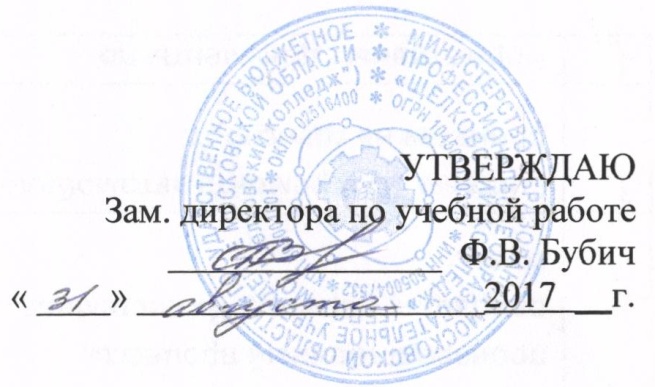 СОДЕРЖАНИЕстр.1.ПАСПОРТ РАБОЧЕЙ ПРОГРАММЫ УЧЕБНОЙ  ПРАКТИКИ42.РЕЗУЛЬТАТЫ ОСВОЕНИЯ ПРОГРАММЫ УЧЕБНОЙ ПРАКТИКИ53.СТРУКТУРА И СОДЕРЖАНИЕ ПРОГРАММЫ УЧЕБНОЙ7ПРАКТИКИПРАКТИКИ4.УСЛОВИЯ РЕАЛИЗАЦИИ ПРОГРАММЫ УЧЕБНОЙ ПРАКТИКИ9УЧЕБНОЙ ПРАКТИКИ11иметь практический опытиспользования конструкторской документации для проектирования технологических процессов работы на токарных станках различных конструкций и типов по обработке деталей различной конфигурацииконтроля качества выполненных работуметьобеспечивать безопасную работу; обрабатывать детали на универсальных токарных станках с применением режущего инструмента и универсальных приспособлений и на специализированных станках, налаженных для обработки определенных простых и средней сложности деталей или выполнения отдельных операций;обрабатывать тонкостенные детали с толщиной стенки до 1 мм и длиной до 200 мм;обрабатывать длинные валы и винты с применением подвижного и неподвижного люнетов, выполнять глубокое сверление и расточку отверстий пушечными сверлами и другим специальным инструментом;обрабатывать детали, требующие точного соблюдения размеров между центрами эксцентрично расположенных отверстий или мест обточки;обрабатывать детали из графитовых изделий для производства твердых сплавов;обрабатывать новые и перетачивать выработанные прокатные валки с калиброванием простых и средней сложности профилей; выполнять обдирку и отделку шеек валков; обрабатывать и выполнять доводку сложных деталей и инструментов с большим числом переходов, требующих перестановок и комбинированного крепления при помощи различных приспособлений и точной выверки в нескольких плоскостях;обтачивать наружные и внутренние фасонные поверхности и поверхности, сопряженные с криволинейными цилиндрическими поверхностями, с труднодоступными для обработки и измерений местами;обрабатывать длинные валы и винты с применением нескольких люнетов;нарезать и выполнять накатку многозаходных резьб различного профиля и шага;выполнять окончательное нарезание червяков; выполнять операции по доводке инструмента, имеющего несколько сопрягающихся поверхностей;обрабатывать сложные крупногабаритные детали и узлы на универсальном оборудовании; обрабатывать заготовки из слюды и микалекса; устанавливать детали в различные приспособления и на угольнике с точной выверкой в горизонтальной и вертикальной плоскостях;нарезать наружную и внутреннюю треугольную и прямоугольную резьбы метчиком или плашкой;нарезать наружную и внутреннюю однозаходную треугольную, прямоугольную и трапецеидальную резьбы резцом;нарезать резьбы вихревыми головками; нарезать наружные и внутренние двухзаходные треугольные, прямоугольные, полукруглые и трапецеидальные резьбы;управлять станками (токарно-центровыми) с высотой центров 650 - 2000 мм, оказывать помощь при установке и снятии деталей, при промерах под руководством токаря более высокой квалификации;управлять токарно-центровыми станками с высотой центров 2000 мм и выше, расстоянием между центрами 10000 мм и более;управлять токарно-центровыми станками с высотой центров до 800 мм, имеющих более трех суппортов, под руководством токаря болеевысокой квалификации или самостоятельно;выполнять токарные работы методом совмещенной плазменно-механической обработки под руководством токаря более высокой квалификации;обрабатывать и выполнять доводку сложных деталей по 7 - 10 квалитетам на универсальных токарных станках, а также с применением метода совмещенной плазменно-механической обработки;выполнять обработку новых и переточку выработанных прокатных валков с калибровкой сложного профиля, в том числе выполнять указанные работы по обработке деталей и инструмента из труднообрабатываемых высоколегированных и жаропрочных материалов методом совмещенной плазменно-механической обработки;выполнять необходимые расчеты для получения заданных конусных поверхностей;управлять подъемно-транспортным оборудованием с пола;выполнять строповку и увязку грузов для подъема, перемещения, установки и складирования;контролировать параметры обработанных деталей;выполнять уборку стружкизнатьтехнику безопасности работы на станках;правила управления крупногабаритными станками, обслуживаемыми совместно с токарем более высокой квалификации;способы установки и выверки деталей;правила применения, проверки на точность универсальных и специальных приспособлений;правила управления, подналадки и проверки на точность токарных станков;правила и технологию контроля качества обработанных деталей.Коды профессиональныхкомпетенцийВиды выполняемых работВсего часов(макс. учебная нагрузка и практикиВсего часов(макс. учебная нагрузка и практикиКоды профессиональныхкомпетенцийВиды выполняемых работКол-во часовКол-вонедель1.2.3.4.ПК 6.1 ПК 6.2ОК 01- ОК 10 Выполнение работ по профессии ТокарьВид работ 1   Основные виды токарной обработки1083ПК 6.1 ПК 6.2ОК 01- ОК 10 Выполнение работ по профессии ТокарьВид работ 2  Технологические процессы обработки на токарных станках 1083Всего:Всего:1083Вид работ 1   Основные виды  токарной обработкиСодержаниеСодержание              36Вид работ 1   Основные виды  токарной обработки1.Ознакомление с производственным процессом2Вид работ 1   Основные виды  токарной обработки2.Установка резцов в резцедержателе по вершине заданного центра4Вид работ 1   Основные виды  токарной обработки3.Установка резцов в резцедержателе по шаблонам и рискам2Вид работ 1   Основные виды  токарной обработки4Установка резца на требуемую глубину резания и заданную длину обработки с отчетом лимбам. Снятие пробной стружки4Вид работ 1   Основные виды  токарной обработки5.Способы обработки отверстий6Вид работ 1   Основные виды  токарной обработки6.Сверление и рассверливание12Вид работ 1   Основные виды  токарной обработки7.Развертывание. Технология развертывания6Вид работ 2  Технологические процессы обработки на токарных станкахСодержаниеСодержание72 Вид работ 2  Технологические процессы обработки на токарных станках1.Обработка наружных цилиндрических поверхностей12Вид работ 2  Технологические процессы обработки на токарных станках2.Обработка торцевых поверхностей и уступов6Вид работ 2  Технологические процессы обработки на токарных станках3.Схемы и приемы растачивания отверстий на токарных станках6Вид работ 2  Технологические процессы обработки на токарных станках4.Растачивание, зенкерование и развертывание конических поверхностей12Вид работ 2  Технологические процессы обработки на токарных станках5.Обработка фасонных поверхностей фасонными резцами6Вид работ 2  Технологические процессы обработки на токарных станках6.Обработка фасонных поверхностей при помощи специальных приспособлений6Вид работ 2  Технологические процессы обработки на токарных станках7.Нарезание треугольной резьбы метчиками и плашками12Вид работ 2  Технологические процессы обработки на токарных станках8.Нарезание треугольной резьбы резцами.12ВсегоВсегоВсего    108        Квалификационный экзаменКвалификационный экзаменКвалификационный экзамен     12Код и наименование профессиональных и общих компетенций, формируемых в рамках модуляКритерии оценкиМетоды оценкиПК 6.1 ПК 6.2ОК 01- ОК 10 Выполнение работ по профессии ТокарьОпределение сущности операций токарной обработки деталей.Обоснование выбора технологического процесса обработки детали.Обоснование выбора инструмента для обработки детали.Обоснование выбора инструмента для проверки деталиДемонстрация владения приемов работы со штангенциркулем, угломером, микрометром, индикатором.Демонстрация знаний основных требований инструкций по правилам ТБЭкспертное наблюдение выполнения практических работ на учебной и производственной практиках:оценка процессаоценка результатовПК 6.1 ПК 6.2ОК 01- ОК 10 Выполнение работ по профессии Токарьиспользования конструкторской документации для проектирования технологических процессов работы на токарных станках различных конструкций и типов по обработке деталей различной конфигурации контроля качества выполненных работЭкспертное наблюдение выполнения практических работ на учебной и производственной практиках:оценка процессаоценка результатовПрофессиональные компетенцииОцениваемые знания и умения, действияМетоды оценкиПК 6.1.  Обработка деталей и инструментов на токарных станкахобеспечивать безопасную работу; обрабатывать детали на универсальных токарных станках с применением режущего инструмента и универсальных приспособлений и на специализированных станках, налаженных для обработки определенных простых и средней сложности деталей или выполнения отдельных операций;обрабатывать тонкостенные детали с толщиной стенки до 1 мм и длиной до 200 мм;обрабатывать длинные валы и винты с применением подвижного и неподвижного люнетов, выполнять глубокое сверление и расточку отверстий пушечными сверлами и другим специальным инструментом;обрабатывать детали, требующие точного соблюдения размеров между центрами эксцентрично расположенных отверстий или мест обточки;обрабатывать детали из графитовых изделий для производства твердых сплавов;обрабатывать новые и перетачивать выработанные прокатные валки с калиброванием простых и средней сложности профилей; выполнять обдирку и отделку шеек валков; обрабатывать и выполнять доводку сложных деталей и инструментов с большим числом переходов, требующих перестановок и комбинированного крепления при помощи различных приспособлений и точной выверки в нескольких плоскостях;обтачивать наружные и внутренние фасонные поверхности и поверхности, сопряженные с криволинейными цилиндрическими поверхностями, с труднодоступными для обработки и измерений местами;обрабатывать длинные валы и винты с применением нескольких люнетов;нарезать и выполнять накатку многозаходных резьб различного профиля и шага;выполнять окончательное нарезание червяков; выполнять операции по доводке инструмента, имеющего несколько сопрягающихся поверхностей;обрабатывать сложные крупногабаритные детали и узлы на универсальном оборудовании; обрабатывать заготовки из слюды и микалекса; устанавливать детали в различные приспособления и на угольнике с точной выверкой в горизонтальной и вертикальной плоскостях;нарезать наружную и внутреннюю треугольную и прямоугольную резьбы метчиком или плашкой;нарезать наружную и внутреннюю однозаходную треугольную, прямоугольную и трапецеидальную резьбы резцом;нарезать резьбы вихревыми головками; нарезать наружные и внутренние двухзаходные треугольные, прямоугольные, полукруглые и трапецеидальные резьбы;управлять станками (токарно-центровыми) с высотой центров 650 - 2000 мм, оказывать помощь при установке и снятии деталей, при промерах под руководством токаря более высокой квалификации;управлять токарно-центровыми станками с высотой центров 2000 мм и выше, расстоянием между центрами 10000 мм и более;управлять токарно-центровыми станками с высотой центров до 800 мм, имеющих более трех суппортов, под руководством токаря болеевысокой квалификации или самостоятельно;выполнять токарные работы методом совмещенной плазменно-механической обработки под руководством токаря более высокой квалификации;обрабатывать и выполнять доводку сложных деталей по 7 - 10 квалитетам на универсальных токарных станках, а также с применением метода совмещенной плазменно-механической обработки;выполнять обработку новых и переточку выработанных прокатных валков с калибровкой сложного профиля, в том числе выполнять указанные работы по обработке деталей и инструмента из труднообрабатываемых высоколегированных и жаропрочных материалов методом совмещенной плазменно-механической обработки;выполнять необходимые расчеты для получения заданных конусных поверхностей;управлять подъемно-транспортным оборудованием с пола;выполнять строповку и увязку грузов для подъема, перемещения, установки и складирования;выполнять уборку стружкиЭкспертное наблюдение - Лабораторная работаПрактическая работаПК 6.2.  Проверка качества выполненных работКонтроль параметров обработанных деталейКонтроль качества выполненных работЭкспертное наблюдение - Лабораторная работа Практическая работа